ОБЯВЛЕНИЕАгенция за социално подпомагане, гр. София, ул. ”Триадица” №2, на основание чл.10а от Закона на държавния служител, чл.14 от Наредбата за провеждане на конкурсите и подбора при мобилност на държавни служители и Заповед № РД01-0371/16.02.2021г.ОБЯВЯВА КОНКУРС:І. За длъжността Главен социален работник в отдел „Закрила на детето“ в: 	Дирекция „Социално подпомагане”, общ. Русе, обл. Русе	Дирекция „Социално подпомагане”, общ. Връбница, обл. София-град	Дирекция „Социално подпомагане”, общ. Оборище, обл. София-град	Дирекция „Социално подпомагане”, общ. Младост, обл. София-град	Дирекция „Социално подпомагане”, общ. Своге, обл. София-обл.ІІ. Изисквания за заемане на длъжността главен социален работник в отдел „Закрила на детето“:1. Минимални:степен на образование – бакалавърпрофесионален опит - 2 години и/или IV младши ранг2. Допълнителни:Аналитична компетентност;Ориентация към резултати;Работа в екип;Комуникативна компетентност;Фокус към клиента (вътрешен/външен);Професионална компетентност;Дигитална компетентност.	ІІІ. Конкурсът ще се проведе чрез решаване на тест и интервю.ІV. Кандидатите подават писмено заявление за участие в конкурса (Приложение № 3 към чл. 17, ал. 2 НПКПМДСл). Към заявлението да се приложат следните документи: 1. Декларация от лицето, че:	 	  a)  е навършило пълнолетие и е:български гражданин;гражданин на друга държава – членка на Европейския съюз;гражданин на държава – страна по Споразумението за Европейското икономическо пространство;гражданин на Конфедерация Швейцария;    							  б) не е поставено под запрещение;              в) не е осъждано за умишлено престъпление от общ характер на лишаване от свобода;	    г) не е лишено по съответен ред от правото да заема длъжността главен социален работник;2. Копия от документи за придобитата образователно-квалификационна степен, допълнителна квалификация и правоспособност - ако дипломата на кандидата за придобито в Република България образование е вписана в Регистъра на завършилите студенти и докторанти, в заявлението се посочват номер, дата и издател на дипломата, а ако документът за признаване на придобитото в чужбина образование е вписан в регистрите за академично признаване на Националния център за информация и документация, в заявлението се посочват номер, дата и издател на документа за признаване, като копие на диплома не се прилага;3. Копия от документите, удостоверяващи продължителността на професионалния опит (трудова, служебна, осигурителна книжка, удостоверения и др.).	V. Документите по т. ІV се подават в 10-дневен срок от датата на публикуване на конкурса, както следва: 1. Лично или чрез пълномощник в деловодството на Агенцията за социално подпомагане, на адрес: гр. София, ул. ”Триадица” 2, служебен вход, Обединена приемна на МТСП, гише на АСП;2. По електронен път на e-mail: ok@asp.government.bg, като в този случай заявлението за участие в конкурса и декларацията следва да бъдат подписани от кандидата с електронен подпис.Краен срок за подаване на документи до 17.30 часа на 01.03.2021 г.	VI. Списъците или други съобщения във връзка с конкурса ще се обявяват на информационното табло на входа на Министерството на труда и социалната политика на ул. ”Триадица” №2 и на интернет страницата на агенцията www.asp.government.bg.	VІІ. Кратко описание на длъжността главен социален работник в отдел „Закрила на детето“, съгласно длъжностната характеристика:Основна цел на длъжносттаОсигурява практическа дейност по закрила на детето на общинско ниво. Области на дейност Пряка работа с деца и семейства по семейна подкрепа, превенция, реинтеграция, осиновяване и приема грижа.Пряка работа с деца в риск и техните семейства.Партньорство с други институции и организации по проблеми свързани със закрилата на децата.Проучване на нуждите и планиране на развитие на социалните услуги за деца и семейства.        Размер на основната заплата от 650 лв. до 1800 лв.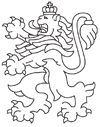 РЕПУБЛИКА БЪЛГАРИЯАгенция за социално подпомагане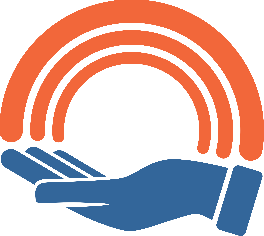 